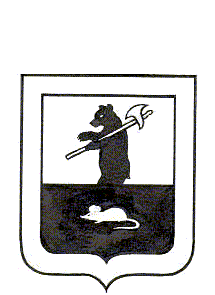 АДМИНИСТРАЦИЯ ГОРОДСКОГО ПОСЕЛЕНИЯ МЫШКИНПОСТАНОВЛЕНИЕг. Мышкин06.05.2019								                               № 94Об окончании отопительного периода 2018 – 2019 годов на территории городского поселения МышкинВ соответствии с Федеральным законом от 06 октября 2003 года № 131-ФЗ «Об общих принципах организации местного самоуправления в Российской Федерации», с Правилами предоставления коммунальных услуг собственникам и пользователям помещений в многоквартирных домах и жилых домах, утвержденными постановлением Правительства Российской Федерации от 06 мая 2011 года № 354, постановлением Государственного комитета Российской Федерации по строительству и жилищно-коммунальному комплексу от 27.09.2003 № 170 «Об утверждении правил и норм технической эксплуатации жилищного фонда», Приказом Госстроя России от 06.09.2000 №203 «Об утверждении Организационно-методических рекомендаций по подготовке к проведению отопительного периода и повышению надежности систем коммунального теплоснабжения в городах и населенных пунктах Российской Федерации», согласно предоставленной Ярославским ЦГМС – филиала ФГБУ «Центральное УГМС» информации о фактической среднесуточной температуре воздуха,ПОСТАНОВЛЯЕТ:1.Установить срок окончания отопительного периода 2018 – 2019 годов на территории городского поселения Мышкин с 6 мая  2019 года.2.Опубликовать настоящее постановление в газете «Волжские зори» и разместить на официальном сайте Администрации городского поселения Мышкин в информационно-телекоммуникационной сети «Интернет».3.Контроль за исполнением настоящего постановления оставляю за собой.4.Постановление вступает в силу с момента его подписания.Глава городскогопоселения Мышкин							Е.В. Петров